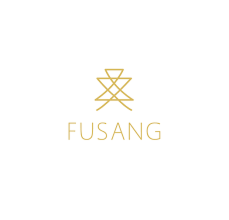 Issuer Notification formVersion: 2.0PreliminaryNoticesPurpose of this documentThis notification form should be used to make notifications to Fusang as required under rule 16.3 of the Rules of Exchange.  In addition, this notification form can be used to make a general notification to Fusang.  Please refer to Part 2 for an index of the relevant notification forms.  This notification form must be submitted by you in accordance with Part 16.Definitions Terms used in this application form are as defined in the Rules of Exchange, which you can access here.  In addition:“you” refers to the Listing Sponsor that will submit the notification;“the Issuer” refers to the Issuer on whose behalf you will be submitting the notification; and“Asset” refers to the Issuer’s asset that is listed on the Fusang Exchange and in respect of which the notification obligation arises. Rights of FusangIn accordance with Part 12 of the Rules of Exchange, Fusang has the sole power to approve a Financial Instrument or Virtual Asset for listing on the Fusang Exchange.  The approval criteria and process for listing can be changed by Fusang at any time.  Further, Fusang can change the Rules of Exchange at any time in accordance with Part 12 of the Rules of Exchange.Reasonable assistanceUnder Rule 19.2 of the Rules of Exchange, Applicant Issuers, Issuers and Licensees must provide Fusang with all reasonable assistance, documents and information as requested by Fusang.Applicable rulesRequirement to notifyUnder rule 16.3 of the Rules of Exchange, an Issuer must notify Fusang in the following circumstances:there is a change in the rights attaching to any Asset that it issues;there is a proposed alteration to an Issuer’s constitution, board of directors or Senior Management;an Issuer intends to purchase or sell, directly or indirectly, any Asset that it issues;the presentation of any winding-up petition, or equivalent application in the jurisdiction of incorporation or other establishment, or the making of any winding-up order or the appointment of a provisional liquidator in respect of an Issuer, its holding company or any major subsidiary;the passing of any resolution by the Issuer, its holding company or any major subsidiary that it be wound up by way of members’ or creditors’ voluntary winding-up or equivalent;the entry into possession of or the sale by any mortgagee of a portion of the Issuer’s assets which in aggregate value represents an amount in excess of 15% of the book value of the existing net assets of an Issuer; orthe making of any judgment, declaration or order by any court or tribunal of competent jurisdiction whether in the first instance or on appeal, which may adversely affect the Issuer’s enjoyment of any portion of its assets which in aggregate value represents an amount in excess of 15% of the book value of the consolidated net tangible assets of the Issuer.Additional required notificationsIn accordance with rule 16.6 of the Rules of Exchange, Fusang requires that an Issuer submit a notification to Fusang in the following circumstances:there is a change in the composition of the Issuer’s shareholders that own or otherwise control 10% or more of the Issuer’s share capital; the Issuer enters into a transaction that:will result in a fundamental change in the Issuer’s business; orinvolves the Issuer purchasing or selling any asset or service, or otherwise incurring any obligation, which in aggregate value represents an amount in excess of 25% of the book value of the consolidated net tangible assets of the Issuer;the Issuer becomes involved in any:mediation;arbitration;litigation;investigation;disciplinary proceedings; orprosecution,in any jurisdiction; orthe Issuer intends to issue further units of the Asset in any venue and in any jurisdiction.Index Change in rights attached to AssetsNotification of changeIssuer entity numberIssuer nameVariation of the rights attached to AssetsAuthorisation of the variationA copy of the resolution or other document which authorised the variation has been sent to Fusang for registration.
A copy of the resolution which authorised the variation is attached with this form.A copy of a different document that authorised the variation is attached with this form.Date of which the variation takes effectDetails of variation If you have no other notifications, please go to Part 17.Change in constitutional documentsNotification of changeIssuer entity numberIssuer nameAlteration of constitutional document Details of the proposed alterationPlease provide detail regarding the proposed alteration:Date one which the alteration takes effectIf you have no other notifications, please go to Part 17.Change in directors or their particularsNotification of changeIssuer entity numberIssuer nameCeasing to act as a director Please provide the following information for the person ceasing to act as a director.Change in particularsDirector’s nameChange in particularsAppointing a new directorPlease provide the following information on the person becoming the Issuer’s new director.If you have no other notifications, please go to Part 17.Change in Senior ManagementNotification of changeIssuer entity numberIssuer nameCeasing to act as a Senior ManagerPlease provide the following information for the person ceasing to act as a Senior Manager. Appointing a new Senior ManagerPlease provide the following information for the person appointed as a Senior Manager.Change in particulars of Senior Management positionPlease describe the change. If you have no other notifications, please go to Part 17.Issuer’s intention to purchase or sell AssetNotification of changeIssuer entity numberIssuer nameIntention to purchase or sell AssetDate of which the purchase or sale is intended to occurDetails of purchase or sale If you have no other notifications, please go to Part 17.Winding up Notification of changeIssuer entity numberIssuer nameWinding up Please describe the winding up, including the affected entities and the current status of any winding up petition or application.If you have no other notifications, please go to Part 17.Mortgagee entering into possession of propertyNotification of changeIssuer entity numberIssuer nameParticulars of mortgagee Name of mortgagee (if a company).ORName of mortgagee (if a natural person).Identity card number and issuing country.Charge under which mortgagee entered into possession of the propertyDescription of property entered into possession by the mortgagee.Date of entering into possession of property If you have no other notifications, please go to Part 17.Judgment, declaration or orderNotification of changeIssuer entity numberIssuer nameDetails of the judgement, declaration or orderCourt or tribunal who made the decision, including jurisdictionIs an appeal possible from this decision?If you have no other notifications, please go to Part 17.Change in shareholdersNotification of changeIssuer entity numberIssuer nameCeasing to be a major shareholder Please provide the following information for the person ceasing to own or control more than 10% of the Issuer’s share capital. New major shareholderPlease provide the following information for a person that now owns or controls more than 10% of the Issuer’s share capital.If you have no other notifications, please go to Part 17.Major transactionsNotification of changeIssuer entity numberIssuer nameIntention to enter into major transactionDate of which the purchase or sale is intended to occurParticulars of major transactionPlease provide details of the transaction, including how the transaction aligns with the Issuer’s business plan and any anticipated impact on the Asset.If you have no other notifications, please go to Part 17.Involvement in proceedingsNotification of changeIssuer entity numberIssuer nameDetails of the proceedingsRelevant government or regulatory authority, court or tribunal, or law enforcement agency involvedWhat is the current status of the proceedings?If you have no other notifications, please go to Part 17.Further issuanceNotification of changeIssuer entity numberIssuer nameIntention to issue further units of AssetDate on which the further issuance is intended to occurParticulars of further issuancePlease provide details of the further issuance, including venue of issuance and any anticipated impact on the Asset.If you have no other notifications, please go to Part 17.Change in NAVNotification of changeIssuer entity numberIssuer nameAsset nameWhat is the previous NAV Price?What is the latest NAV Price?Date of which the latest NAV Price take effectsNAV ReportPlease attach the latest NAV ReportIf you have no other notifications, please go to Part 17.General notificationNotification of changeIssuer entity numberIssuer nameDetails of notificationIf you have no other notifications, please go to Part 17.Additional information and submissionAdditional informationAdditional informationPlease provide any additional information that is relevant to any notification made using this notification form, specifying the part of this form to which the additional information relates.SubmissionPlease carefully review this notification form and the supporting documents any supplementary documents prior to submission.Confirmation By entering your entity number below, you confirm that all information, data and supporting documents are true, current and complete as of the date of this notification.SubmissionPlease submit:a completed and reviewed copy of this notification form;all required supporting documentation; andany supplementary documents that are relevant to the notification,to Fusang using the:Website; oran email address notified to you by Fusang for the purposes of submitting notifications.Fusang ref onlyListing SponsorIssuerPartDetails of notificationPart 3Change in rights attached to AssetsPart 4Change in constitutional documents Part 5Change in directors or his / her particularsPart 6Change in Senior ManagementPart 7Issuer’s intention to purchase or sell AssetPart 8Statement of voluntary winding upPart 9Mortgagee entering into possession of propertyPart 10Judgment, declaration or orderPart 11Change in shareholdersPart 12Major transactionsPart 13Involvement in proceedingsPart 14Further issuancePart 15Change in NAVPart 16General notificationDayMonthYearAsset nameUnits of Assets affectedParticulars of rights attached(Including voting rights; change to underlying technology; rights to participate in a distribution as respects dividends; rights to participate in a distribution as respects capital; whether the Assets are redeemable)DayMonthYearName of personCessation dateReason for cessationName of personIdentification card / passport numberRelevant experienceProposed date of appointmentName of personPositionCessation dateReason for cessationName of personPositionIdentification card / passport numberAppointment dateName of personParticulars to be changedEffective dateEffective dateEffective dateDayMonthYearDayMonthYearAsset nameUnits of Assets proposed to be purchased or soldParticulars of transaction(Including parties to the transaction and identification of roles; basis of negotiations with respect to price and quantity; assessment of likely impact on market for Asset.)DayMonthYearName of personCessation dateName of personNo. of shares held (%)For an individual, Identification card / passport number; for a legal entity, jurisdiction of incorporationDate of becoming a major shareholderDayMonthYearDayMonthYearDayMonthYearEntity number:      